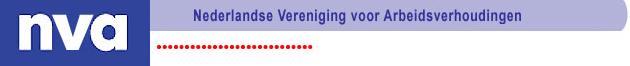 Uitnodiging NVA-seminar“Tussenevaluatie en draagvlak cao” o.a. Toon Wennekers (FNV Bondgenoten) en Hans van der Steen (AWVN)Donderdag 12 juni 2014, 14.00 - 16.30 uurProgramma13.00 - 13.45 uur: ALV14.00 - 14.15 uur: binnenkomst, inschrijven seminar14.15 - 15.30 uur: Toon Wennekers en Hans van der Steen over 2014-seizoen15.30 - 15.45 uur: pauze15.45 - 16.30 uur: Draagvlak in de praktijk: discussie met cao-partijen16.30 uur: afsluiting en borrel Algemene informatieLocatie: Vakcentrale FNV, Naritaweg 10, Amsterdam (melden bij de receptie). Het kantoor ligt pal tegenover het NS-station Sloterdijk en is eenvoudig bereikbaar met metro, tram en bus: RoutebeschrijvingToegang: Alleen toegang met een vooraanmelding!  De toegang is voor NVA-leden gratis. Voor niet-leden is de entree €27,50. Voor studenten die geen lid zijn €7,50. Deze bedragen kunnen worden overgemaakt op bankrekening NL09 INGB 0001 5838 68 t.n.v. Nederlandse Vereniging voor Arbeidsverhoudingen te Den Haag.Aanmelding voor dinsdag 10 juni via seminar@nva-arbeidsverhoudingen.nl Inlichtingen: Voor nadere inlichtingen over deze bijeenkomst kunt u contact opnemen met de coördinator van dit seminar: Laurens Harteveld, tel. 06-22241995 l.harteveld@awvn.nl.